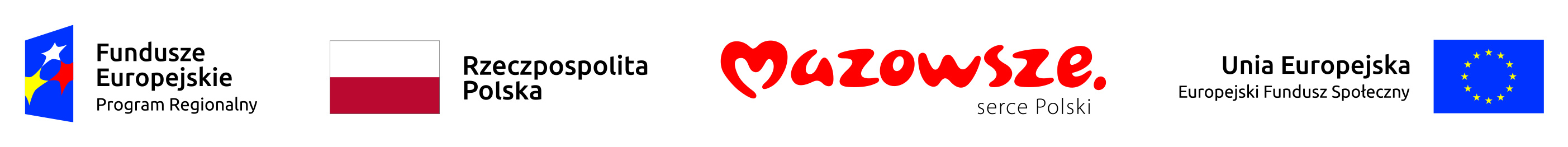 I. Informacje o BeneficjencieII. Ogólne informacjeZgodnie z art. 71 rozporządzenia ogólnego - W przypadku operacji obejmującej inwestycje w infrastrukturę lub inwestycje produkcyjne dokonuje się zwrotu wkładu z EFSI, jeżeli w okresie pięciu lat od płatności końcowej na rzecz beneficjenta lub w okresie ustalonym zgodnie z zasadami pomocy państwa, tam gdzie ma to zastosowanie, zajdzie którakolwiek z poniższych okoliczności:zaprzestanie działalności produkcyjnej lub przeniesienie jej poza obszar objęty programem;zmiana własności elementu infrastruktury, która daje przedsiębiorstwu lub podmiotowi publicznemu nienależne korzyści;istotna zmiana wpływająca na charakter operacji, jej cele lub warunki wdrażania, która mogłaby doprowadzić do naruszenia jej pierwotnych celów.III. Wskaźniki realizacji projektuWypisz wskaźniki produktu:Wypisz wskaźniki rezultatu projektu zgodnie z wnioskiem o dofinansowanie:IV. Kwalifikowalność podatku od towarów i usług (VAT)V. Generowanie dochodu w projekcieVI. ArchiwizacjaMiejsce przechowywania dokumentacji projektowej (w szczególności umowy/decyzji o dofinansowanie wraz z załącznikami, oryginałów dokumentów przedstawianych do wniosków o płatność i na potrzeby kontroli na miejscu realizacji):(należy podać adres)…………………………………………………………………………….……………………………………………………………Wskazane miejsce jest: siedzibą Beneficjenta; miejscem realizacji projektu; inne: ………………………………………………………VII. Informacja i promocja projektuOświadczam, że informacje zawarte w niniejszym sprawozdaniu są zgodne ze stanem faktycznym.Sprawozdanie z zachowania trwałościSprawozdanie z zachowania trwałościSprawozdanie z zachowania trwałościSprawozdanie z zachowania trwałościCel złożenia dokumentu:Cel złożenia dokumentu:Cel złożenia dokumentu:Cel złożenia dokumentu:złożenie obowiązkowego rocznego sprawozdania 
z zachowania trwałościKorekta złożonego wcześniej rocznego sprawozdania z zachowania trwałościNumer umowy/decyzji:RPMA:RPMA:RPMA:Tytuł projektuDo uzupełnieniaDo uzupełnieniaDo uzupełnieniaNazwa Beneficjenta:Do uzupełnieniaDo uzupełnieniaDo uzupełnieniaNIP Beneficjenta:Do uzupełnieniaDo uzupełnieniaDo uzupełnieniaCzy dane kontaktowe Beneficjenta uległy zmianie: TAK TAK NIEZmieniły się następujące dane:Zmieniły się następujące dane:Zmieniły się następujące dane:Zmieniły się następujące dane:Data płatności końcowej/ zatwierdzenia wniosku o płatność:DD-MM-RRRRDD-MM-RRRRDD-MM-RRRRTermin końcowy zachowania trwałości projektu (wypełnia IP)Do uzupełnieniaDo uzupełnieniaDo uzupełnieniaOkres za jaki składane jest sprawozdanie:od DD-MM-RRRR do DD-MM-RRRRod DD-MM-RRRR do DD-MM-RRRRod DD-MM-RRRR do DD-MM-RRRRCzy w dniu złożenia sprawozdania Beneficjent posiada status MŚP: TAK NIE NIECzy nastąpiła zmiana lokalizacji projektu?Czy nastąpiła zmiana lokalizacji projektu? TAK TAK NIE NIENastąpiły zmiany w postaci: Data zmiany:Nastąpiły zmiany w postaci: Data zmiany:Nastąpiły zmiany w postaci: Data zmiany:Nastąpiły zmiany w postaci: Data zmiany:Nastąpiły zmiany w postaci: Data zmiany:Nastąpiły zmiany w postaci: Data zmiany:Czy nastąpiło zaprzestanie działalności produkcyjnej? TAK TAK NIE NIE NIE DOTYCZYNastąpiło zaprzestanie działalności produkcyjnej z powodu:Data zaprzestania działalności produkcyjnej:Nastąpiło zaprzestanie działalności produkcyjnej z powodu:Data zaprzestania działalności produkcyjnej:Nastąpiło zaprzestanie działalności produkcyjnej z powodu:Data zaprzestania działalności produkcyjnej:Nastąpiło zaprzestanie działalności produkcyjnej z powodu:Data zaprzestania działalności produkcyjnej:Nastąpiło zaprzestanie działalności produkcyjnej z powodu:Data zaprzestania działalności produkcyjnej:Nastąpiło zaprzestanie działalności produkcyjnej z powodu:Data zaprzestania działalności produkcyjnej:Czy nastąpiła zmiana własności elementów infrastruktury sfinansowanej ze środków RPO WM 2014-20? TAK TAK NIE NIE NIE DOTYCZYNastąpiły zmiany w postaci:Data zmiany własności elementów infrastruktury:Nastąpiły zmiany w postaci:Data zmiany własności elementów infrastruktury:Nastąpiły zmiany w postaci:Data zmiany własności elementów infrastruktury:Nastąpiły zmiany w postaci:Data zmiany własności elementów infrastruktury:Nastąpiły zmiany w postaci:Data zmiany własności elementów infrastruktury:Nastąpiły zmiany w postaci:Data zmiany własności elementów infrastruktury:Czy w związku ze zmianą własności elementów infrastruktury podmiot uzyskał/uzyskuje korzyści?  TAK TAK NIE NIE NIE DOTYCZYUzasadnienie:Uzasadnienie:Uzasadnienie:Uzasadnienie:Uzasadnienie:Uzasadnienie:Czy doszło do modernizacji lub wymiany elementów infrastruktury zakupionych w ramach projektu? TAK TAK NIE NIE NIE DOTYCZYDoszło do następujących modernizacji lub zmian:Doszło do następujących modernizacji lub zmian:Doszło do następujących modernizacji lub zmian:Doszło do następujących modernizacji lub zmian:Doszło do następujących modernizacji lub zmian:Doszło do następujących modernizacji lub zmian:Czy nastąpiła istotna zmiana wpływająca na charakter projektu, jego cele lub warunki realizacji, która mogłaby doprowadzić do naruszenia jego pierwotnych celów? TAK TAK TAK NIE NIENastąpiły zmiany w postaci:Nastąpiły zmiany w postaci:Nastąpiły zmiany w postaci:Nastąpiły zmiany w postaci:Nastąpiły zmiany w postaci:Nastąpiły zmiany w postaci:Czy nastąpiło pozyskanie innego finansowania na infrastrukturę związaną z projektem ze środków UE lub krajowych środków publicznych? TAK TAK NIE NIE NIE DOTYCZYNastąpiło pozyskanie następujących środków:Nastąpiło pozyskanie następujących środków:Nastąpiło pozyskanie następujących środków:Nastąpiło pozyskanie następujących środków:Nastąpiło pozyskanie następujących środków:Nastąpiło pozyskanie następujących środków:Czy została przeprowadzona kontrola/audyt przez podmiot inny niż IZ/IP RPO WM, a w toku kontroli/audytu wydano zalecenia pokontrolne/rekomendacje, a jeśli tak, to czy Beneficjent je zrealizował? TAK TAK NIE NIEZostała przeprowadzona następująca kontrola (wskazać: podmiot kontrolujący, zakres i termin kontroli):Wydane zalecenia i sposób realizacji zaleceń:Została przeprowadzona następująca kontrola (wskazać: podmiot kontrolujący, zakres i termin kontroli):Wydane zalecenia i sposób realizacji zaleceń:Została przeprowadzona następująca kontrola (wskazać: podmiot kontrolujący, zakres i termin kontroli):Wydane zalecenia i sposób realizacji zaleceń:Została przeprowadzona następująca kontrola (wskazać: podmiot kontrolujący, zakres i termin kontroli):Wydane zalecenia i sposób realizacji zaleceń:Została przeprowadzona następująca kontrola (wskazać: podmiot kontrolujący, zakres i termin kontroli):Wydane zalecenia i sposób realizacji zaleceń:Czy środki trwałe nabyte w ramach Projektu są wykorzystywane na działalność statutową Beneficjenta lub zostały nieodpłatnie przekazane podmiotowi niedziałającemu dla zysku? (dotyczy projektów współfinansowanych z EFS) TAK NIE NIE NIE DOTYCZYPrzyczyny:Przyczyny:Przyczyny:Przyczyny:Przyczyny:Czy osiągnięte na zakończenie realizacji projektu wskaźniki produktu zostały utrzymane? TAK CZĘŚCIOWO NIEW przypadku odpowiedzi „NIE” lub „CZĘŚCIOWO” należy opisać odstępstwa w zakresie wartości wskaźników oraz wskazać przyczyny zaistniałych zmian w tabeli poniżej.W przypadku odpowiedzi „NIE” lub „CZĘŚCIOWO” należy opisać odstępstwa w zakresie wartości wskaźników oraz wskazać przyczyny zaistniałych zmian w tabeli poniżej.W przypadku odpowiedzi „NIE” lub „CZĘŚCIOWO” należy opisać odstępstwa w zakresie wartości wskaźników oraz wskazać przyczyny zaistniałych zmian w tabeli poniżej.W przypadku odpowiedzi „NIE” lub „CZĘŚCIOWO” należy opisać odstępstwa w zakresie wartości wskaźników oraz wskazać przyczyny zaistniałych zmian w tabeli poniżej.123456l.p.Nazwa wskaźnikaJednostka miaryWartość wskaźnika potwierdzona we wniosku o płatność końcowąStan obecnyUWAGI:1Do uzupełnieniaDo uzupełnieniaDo uzupełnieniaDo uzupełnieniaDo uzupełnieniaCzy zgodnie z zapisami umowy/decyzji 
o dofinansowanie projektu Beneficjent zachowuje trwałość rezultatów projektu zgodnie z wnioskiem o dofinansowanie? TAK CZĘŚCIOWO NIEDoszło do naruszenia trwałości następujących rezultatów:Doszło do naruszenia trwałości następujących rezultatów:Doszło do naruszenia trwałości następujących rezultatów:Doszło do naruszenia trwałości następujących rezultatów:Czy wskaźniki rezultatu planowane do osiągnięcia po zakończeniu realizacji projektu zostały osiągnięte/utrzymane? TAK CZĘŚCIOWO NIENależy dostarczyć potwierdzone za zgodność z oryginałem kopie dokumentów potwierdzających osiągnięcie oraz utrzymanie wskaźników rezultatu.W przypadku osiągnięcia niższej wartości wskaźnika rezultatu niż zakładana we wniosku o dofinansowanie należy podać przyczyny zaistniałej sytuacji w tabeli poniżej.Należy dostarczyć potwierdzone za zgodność z oryginałem kopie dokumentów potwierdzających osiągnięcie oraz utrzymanie wskaźników rezultatu.W przypadku osiągnięcia niższej wartości wskaźnika rezultatu niż zakładana we wniosku o dofinansowanie należy podać przyczyny zaistniałej sytuacji w tabeli poniżej.Należy dostarczyć potwierdzone za zgodność z oryginałem kopie dokumentów potwierdzających osiągnięcie oraz utrzymanie wskaźników rezultatu.W przypadku osiągnięcia niższej wartości wskaźnika rezultatu niż zakładana we wniosku o dofinansowanie należy podać przyczyny zaistniałej sytuacji w tabeli poniżej.Należy dostarczyć potwierdzone za zgodność z oryginałem kopie dokumentów potwierdzających osiągnięcie oraz utrzymanie wskaźników rezultatu.W przypadku osiągnięcia niższej wartości wskaźnika rezultatu niż zakładana we wniosku o dofinansowanie należy podać przyczyny zaistniałej sytuacji w tabeli poniżej.123456l.p.Nazwa wskaźnikaJednostka miaryWartość wskaźnika potwierdzona we wniosku o płatność końcowąStan obecnyUWAGI:1Do uzupełnieniaDo uzupełnieniaDo uzupełnieniaDo uzupełnieniaDo uzupełnieniaCzy w projekcie podatek VAT był kwalifikowalny? TAK CZĘŚCIOWO CZĘŚCIOWO NIEW przypadku, gdy zaznaczono odpowiedź „NIE” Beneficjent nie wypełnia dalszej części pytań w zakresie VATW przypadku, gdy zaznaczono odpowiedź „NIE” Beneficjent nie wypełnia dalszej części pytań w zakresie VATW przypadku, gdy zaznaczono odpowiedź „NIE” Beneficjent nie wypełnia dalszej części pytań w zakresie VATW przypadku, gdy zaznaczono odpowiedź „NIE” Beneficjent nie wypełnia dalszej części pytań w zakresie VATW przypadku, gdy zaznaczono odpowiedź „NIE” Beneficjent nie wypełnia dalszej części pytań w zakresie VATCzy VAT poniesiony w projekcie jest niemożliwy do odzyskania (beneficjent lub inny podmiot realizujący/wdrażający projekt, w szczególności jednostka organizacyjna beneficjenta lub partner w projekcie nie mają prawnej możliwości jego odzyskania na gruncie ustawy o podatku od towarów i usług? TAK TAK NIE NIECzy w projekcie zmieniła się proporcja podatku VAT w sytuacji gdy podatek VAT był częściowo kwalifikowany? TAK TAK NIE NIEOpis zmian proporcji:Opis zmian proporcji:Opis zmian proporcji:Opis zmian proporcji:Opis zmian proporcji:Czy Beneficjent posiada indywidualną interpretację przepisów prawa podatkowego istotną z punktu widzenia kwalifikowalności VAT w projekcie? TAK TAK NIE NIEW przypadku, gdy zaznaczono odpowiedź „TAK” Beneficjent zobowiązany jest dostarczyć kopię ww. interpretacji wraz z niniejszym Sprawozdaniem (w przypadku nieprzekazania jej wcześniej)W przypadku, gdy zaznaczono odpowiedź „TAK” Beneficjent zobowiązany jest dostarczyć kopię ww. interpretacji wraz z niniejszym Sprawozdaniem (w przypadku nieprzekazania jej wcześniej)W przypadku, gdy zaznaczono odpowiedź „TAK” Beneficjent zobowiązany jest dostarczyć kopię ww. interpretacji wraz z niniejszym Sprawozdaniem (w przypadku nieprzekazania jej wcześniej)W przypadku, gdy zaznaczono odpowiedź „TAK” Beneficjent zobowiązany jest dostarczyć kopię ww. interpretacji wraz z niniejszym Sprawozdaniem (w przypadku nieprzekazania jej wcześniej)W przypadku, gdy zaznaczono odpowiedź „TAK” Beneficjent zobowiązany jest dostarczyć kopię ww. interpretacji wraz z niniejszym Sprawozdaniem (w przypadku nieprzekazania jej wcześniej)Czy Beneficjent jest zwolniony podmiotowo z opodatkowania podatkiem VAT? TAK TAK NIE NIEW przypadku, gdy zaznaczono odpowiedź „TAK” Beneficjent zobowiązany jest wskazać przesłanki ww. zwolnieniaW przypadku, gdy zaznaczono odpowiedź „TAK” Beneficjent zobowiązany jest wskazać przesłanki ww. zwolnieniaW przypadku, gdy zaznaczono odpowiedź „TAK” Beneficjent zobowiązany jest wskazać przesłanki ww. zwolnieniaW przypadku, gdy zaznaczono odpowiedź „TAK” Beneficjent zobowiązany jest wskazać przesłanki ww. zwolnieniaW przypadku, gdy zaznaczono odpowiedź „TAK” Beneficjent zobowiązany jest wskazać przesłanki ww. zwolnieniaCzy Beneficjent w ramach projektu wykonuje jedynie czynności zwolnione z opodatkowania podatkiem VAT? TAK TAK NIE NIEW przypadku, gdy zaznaczono odpowiedź „TAK” Beneficjent zobowiązany jest wskazać zakres wykonywanych czynności oraz podstawę prawną uznania ich za zwolnione z opodatkowania podatkiem VATW przypadku, gdy zaznaczono odpowiedź „TAK” Beneficjent zobowiązany jest wskazać zakres wykonywanych czynności oraz podstawę prawną uznania ich za zwolnione z opodatkowania podatkiem VATW przypadku, gdy zaznaczono odpowiedź „TAK” Beneficjent zobowiązany jest wskazać zakres wykonywanych czynności oraz podstawę prawną uznania ich za zwolnione z opodatkowania podatkiem VATW przypadku, gdy zaznaczono odpowiedź „TAK” Beneficjent zobowiązany jest wskazać zakres wykonywanych czynności oraz podstawę prawną uznania ich za zwolnione z opodatkowania podatkiem VATW przypadku, gdy zaznaczono odpowiedź „TAK” Beneficjent zobowiązany jest wskazać zakres wykonywanych czynności oraz podstawę prawną uznania ich za zwolnione z opodatkowania podatkiem VATCzy Beneficjent prowadzi sprzedaż opodatkowaną? TAK TAK NIE NIEW przypadku, gdy zaznaczono odpowiedź „TAK” Beneficjent zobowiązany jest wyjaśnić związek albo brak związku ww. sprzedaży z projektemW przypadku, gdy zaznaczono odpowiedź „TAK” Beneficjent zobowiązany jest wyjaśnić związek albo brak związku ww. sprzedaży z projektemW przypadku, gdy zaznaczono odpowiedź „TAK” Beneficjent zobowiązany jest wyjaśnić związek albo brak związku ww. sprzedaży z projektemW przypadku, gdy zaznaczono odpowiedź „TAK” Beneficjent zobowiązany jest wyjaśnić związek albo brak związku ww. sprzedaży z projektemW przypadku, gdy zaznaczono odpowiedź „TAK” Beneficjent zobowiązany jest wyjaśnić związek albo brak związku ww. sprzedaży z projektemCzy w projekcie wystąpiły przychody? TAK TAK NIE NIECzy dokonano korekty deklaracji VAT związanej z wydatkami objętymi projektem za okres, w którym przysługiwało prawo do obniżenia podatku należnego w związku z realizacją projektu? TAK TAK NIE NIEW przypadku, gdy zaznaczono odpowiedź „TAK” należy określić kwotę korekty VAT oraz opisać z jakiego powodu dokonano korektyW przypadku, gdy zaznaczono odpowiedź „TAK” należy określić kwotę korekty VAT oraz opisać z jakiego powodu dokonano korektyW przypadku, gdy zaznaczono odpowiedź „TAK” należy określić kwotę korekty VAT oraz opisać z jakiego powodu dokonano korektyW przypadku, gdy zaznaczono odpowiedź „TAK” należy określić kwotę korekty VAT oraz opisać z jakiego powodu dokonano korektyW przypadku, gdy zaznaczono odpowiedź „TAK” należy określić kwotę korekty VAT oraz opisać z jakiego powodu dokonano korektyCzy projekt jest w całości finansowany z Europejskiego Funduszu Społecznego? TAK NIECzy wartość projektu nie przekracza 1 000 000 EUR? TAK NIECzy projekt objęty jest zasadami pomocy publicznej? TAK NIEW przypadku, gdy zaznaczono odpowiedź „TAK” w którymkolwiek z 3 ww. pytań, Beneficjent nie wypełnia kolejnego pytaniaW przypadku, gdy zaznaczono odpowiedź „TAK” w którymkolwiek z 3 ww. pytań, Beneficjent nie wypełnia kolejnego pytaniaW przypadku, gdy zaznaczono odpowiedź „TAK” w którymkolwiek z 3 ww. pytań, Beneficjent nie wypełnia kolejnego pytaniaCzy w ramach projektu pojawiły się inne lub nowe źródła dochodu lub nastąpiła istotna zmiana w polityce taryfowej projektu generującego dochód po ukończeniu, w którym wartość dofinansowania została ustalona w oparciu o metodę luki w finansowaniu? TAK NIEOpis:Opis:Opis:Czy Beneficjent opracował procedurę archiwizacji, która uwzględnia czas przechowywania dokumentów określony w umowie/decyzji o dofinansowanie? TAK NIENazwa dokumentu określającego procedurę:Nazwa dokumentu określającego procedurę:Nazwa dokumentu określającego procedurę:Czy sposób przechowywania dokumentacji umożliwia jej zachowanie przez okres wskazany w umowie/decyzji o dofinansowanie? TAK NIEUzasadnienie:  Uzasadnienie:  Uzasadnienie:  Czy do dnia sporządzenia niniejszego sprawozdania miały miejsce zdarzenia, których wynikiem było zdekompletowanie/ zniszczenie/ zaginięcie dokumentacji projektu? TAK NIEOpis zdarzeń wraz ze wskazaniem dokumentacji oraz podjętych przez beneficjenta działaniach naprawczych:Opis zdarzeń wraz ze wskazaniem dokumentacji oraz podjętych przez beneficjenta działaniach naprawczych:Opis zdarzeń wraz ze wskazaniem dokumentacji oraz podjętych przez beneficjenta działaniach naprawczych:Czy Beneficjent stosuje odpowiednie środki informowania i promocji projektu, zgodnie z umową/decyzją o dofinansowanie zawartą w ramach RPO WM? TAK NIEOpis prowadzonych działań informacyjno-promocyjnych lub powodów nie prowadzenia działań:Opis prowadzonych działań informacyjno-promocyjnych lub powodów nie prowadzenia działań:Opis prowadzonych działań informacyjno-promocyjnych lub powodów nie prowadzenia działań:Imię i nazwiskoDo uzupełnieniaAdresDo uzupełnieniaNumer telefonu/faksuDo uzupełnieniaDataDo uzupełnieniaPieczęć i podpisDo uzupełnienia